Vereinsgeschichte :  CRG Reitclub Innsbruck-Igls 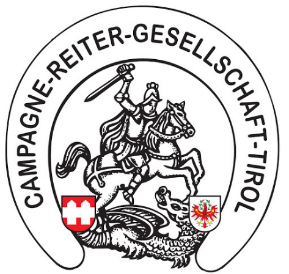 CRG Campagnereitergesellschaft Tirol wurde 1955 gegründet und war bis zum Jahre 2009 in Innsbruck am Langen Weg beheimatet.Die Anlage des Reitclubs in Igls wurde Ende der 90-er Jahre errichtet, und nach Verhandlungen mit der Stadt Innsbruck in den Jahren 2005-2009 mit den ursprünglichen Besitzern und der CRG Tirol wurden die Gebäude von der Stadt gekauft und der zusätzliche kleine Stalltrakt mit 14 Boxen und die Einstellerhalle gebaut bzw. auch der große Reitplatz errichtet.Die CRG gab ihre langfristigen Pachtverträge mit der Stadt auf und übersiedelte im Juni 2009 nach Vergrößerung der Anlage auf 60 Boxen nach Igls. Deshalb heißt heute noch das Areal am Langen Weg Campagne-Areal, wo derzeit 1200 Wohnungen von der Immobiliengesellschaft der Stadt Innsbruck errichtet werden.Seit 2009 heißt der Verein nun CRG Reitclub Innsbruck-Igls und ist mit der idealen Lage unweit der Stadt Innsbruck und direkt am Wald, mit den öffentlichen Bussen der Linie J gut erreichbar an der Römerstraße 50 beheimatet.Als Pächter der Anlage, die im Eigentum der Stadt Innsbruck steht, sind wir immer im engen Kontakt mit unserem Vertragspartner und auch der Agrargemeinschaft Igls, mit der ein Vertrag über die Nutzung des Reitwegenetzes besteht.Ende des Jahres 2022 wurden die Bauarbeiten für das höchstmögliche Ausmaß von
27 Paddockboxen fertiggestellt, um den Pferden mehr Freiheit 
für Bewegung und Sozialkontakt bieten zu können. Diese Bauart von Pferdeställen wird im Sinne einer tiergerechteren modernen Haltung immer beliebter. Zeitgleich wurde durch die Stadt Innsbruck, als Eigentümer des Reitsportzentrums, mit dem Bau einer großen Photovoltaik-Anlage auf den  Dächern der Reithallen, die Anlage klimafit gemacht.
